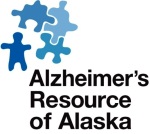 							        REGISTRATION FORM                                                     Savvy Professional in Dementia Care – Bethel, Alaska – Kuskokwim Campus – March 15, 2013PLEASE PRINT:NAME:_____________________________________________________________  PROFESSION:_______________________________________ADDRESS:___________________________________________________________ STATE_________  ZIP________________________________PHONE:_______________________________FAX_______________________EMAIL________________________________________________PLEASE ENCLOSE PAYMENT OF:_______________			How did you hear of the training?___________________________________CHECK FOR $____________ MADE OUT TO ALZHEIMER’S RESOURCE OF ALASKA_____CHARGE THE AMOUNT OF $_____________TO MY _____VISA   _____MASTERCARDCARD NUMBER________________________________________________________  EXP DATE_________________SECURITY CODE___________SIGNATURE_______________________________________________________________	Please be aware of the following: Place in class is not confirmed until payment is received.   Registration fee is $125.00.Refunds can only be provided if cancellation happens the day before the class begins.  Otherwise, payment will be used towards credit in another scheduled session.Participants must attend entire training for receive certificate and relevant continuing education documentation.A written confirmation will be sent via email or mail once payment is received.By signing, I understand and agree to terms of this class.  	Signature_________________________________________________Mail: 1750 Abbott Road  Anchorage, AK 99507Phone: 907-561-3313 or 1 800 478-1080Fax: 907-561-3315